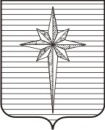 АДМИНИСТРАЦИЯ ЗАТО ЗВЁЗДНЫЙпостановление18.11.2022                                                                                                      № 1066О внесении изменений в Положение о ежегодном конкурсе на лучшее оформление зданий и прилегающих к ним территорий ЗАТО Звёздный  к Новому году «Включи Звёздный!», утверждённое постановлением администрации ЗАТО от 27.11.2020 № 1037В соответствии с пунктом 9 части 1 статьи 43 Устава городского округа ЗАТО Звёздный Пермского края администрация ЗАТО Звёздный постановляет:1. Внести в Положение о ежегодном конкурсе на лучшее оформление зданий и прилегающих к ним территорий ЗАТО Звёздный к Новому году «Включи Звёздный!», утверждённое постановлением администрации ЗАТО от 27.11.2020 № 1037, следующие изменения: а) пункт 3 изложить в следующей редакции: «3. Сроки проведения конкурса Конкурс проводится ежегодно в сроки, указанные в информационном сообщении о начале приёма заявок на участие в конкурсе, размещённом организатором на официальном сайте органов местного самоуправления ЗАТО Звёздный в информационно-телекоммуникационной сети Интернет https://zatozvezdny.ru/.»;б) в подпункте 4.2 адрес электронной почты изложить в следующей редакции: «ankazantseva@zvezdny.permkrai.ru»;в) в подпункте 4.3 адрес официального сайта органов местного самоуправления ЗАТО Звёздный изложить в следующей редакции: «https://zatozvezdny.ru/»;г) подпункт 4.11 изложить в следующей редакции: «4.11. Награждение победителей конкурса проходит на Торжественном приёме главы ЗАТО Звёздный, посвящённом подведению итогов года.».2. Опубликовать настоящее постановление установленным порядком   в информационном бюллетене ЗАТО Звёздный «Вестник Звёздного».3. Настоящее постановление вступает в силу после дня его официального опубликования.Глава ЗАТО Звёздный – глава администрации ЗАТО Звёздный                                             А.М. Швецов